Curriculum Vitae Specialiteti: KardiopediaterTitulli: Ne proces doktorature qe nga viti 2010Ushtron aktivitetin prej vitit 2005Punon prane: Pediatri e PergjithshmePAI  PediatriQSU "Nene Tereza"Rruga e Dibres, Nr.372, Tirane    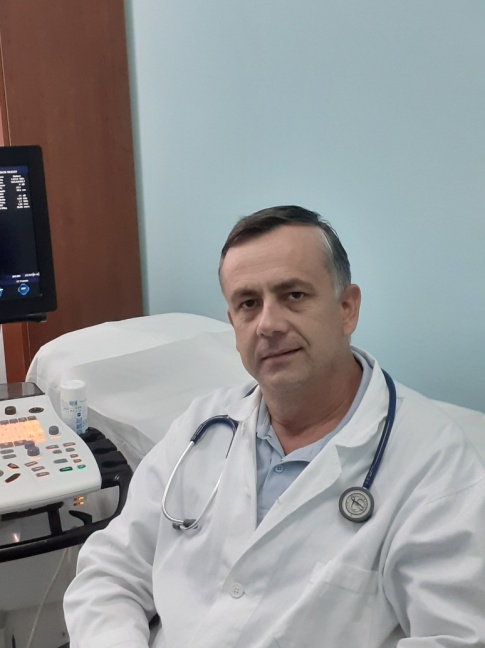 Emri/Mbiemri: Albert KojaSpecialiteti: pediatri, kardiologji pediatrike.Pozicioni : kardiopediater.Edukimi&Titujt Akademike: - Fakulteti i Mjekesise Tirane.(1991-1997), - Specializim pediatri Q.S.U.”Nene Tereza”(1998-2002), - Nenspecialitet Terapi Intensive Pediatrike (2003-2004),- Master ne pediatri 2005,- Ne proçes per mbrojtjen e doktoratures.Specializime-15 prill-15 tetor 2007 Specializim Kardiopediater prane “Ospedali Riuniti”,Ankona, Itali.- 01 maj 2014- 31 janar 2015: Specializim per Hemodinamike Kardiopediatrike prane Spitalit “Papa Giovanni XXIII”, Bergamo, Itali.Anëtar në Shoqata, BordEditorial:Anetar i Shoqates Pediatrike Shqiptare.Anetar i Shoqates Shqiptare Kardiologjike.Anetar i Shoqates Italiane te Kardiologjise Pediatrike.Anetar i Shoqates Europiane te Kardiologjise.Përvoja Pune:-1997-1998: mjek i pergjithshem.  - 1998-2005: Specializim pediatri (1998-2002),  Nenspecialitet Terapi Intensive Pediatrike (2003-2004),- Nga viti 2005 e ne vazhdim, mjek pediater kardiolog.Interesat Klinike& HulumtimeInteresat Klinike:Diagnostikimi dhe mjekimi i femijeve me patologji komune.Diagnostikim dhe ndjekje te regullt te femijeve te semure me patologji kardiake.Hulumtime:Pjesmares dhe referues ne konferenca te ndryshme kombetare dhe nderkombetare.Gjuhet e huaja-Italisht (Dipllome e Fakultetit te Ghjuheve te Huaja)-Anglisht(Dipllome e Fakultetit te Ghjuheve te Huaja)Aktivitete shkencoreClinical signs and incidence of heart congenital septal difect during neonatal period: three years data of a tertiary university hospital center. Poster. Albert Koja, Niketa Kolici. ESPNIC 2013. Netherlands. Qershor 2013.Role of echocardiography during neonatal period .Frequencies and time of diagnosis of congenital heart septal defects in neonatal period. Poster. Albert Koja, Niketa Kolici. NumilaKuneshka, Durim Bebeci. XLIII Congresso Nazionale della Societa Italiana di Cardiologia Pediatrica. 16-19 otobre 2013.Padova, Itali.Critical congenital heart disease: Need for serious fetal cardiac evaluation.Poster. Albert Koja,Niketa Kolici,Edi Tushe.XLIV Congresso Nazionale della Societa Italiana di Cardiologia Pediatrica. 24-26 ottobre2014,Trento, Itali.Takikardia supraventrikulare fetale dhe neonatale.Prezantim oral. Albert Koja, N. Kolici, N.Kuneshka, R. Niko, E. Prifti. Konferenca e III Pediatrike. Shoqata e Pediaterve te Kosoves.Prishtine 10-11 qershor 2011.Zemra triatriale (cor triatriatum).Botim ne Revista Shqiptare e Kardiologjise. Albert Koja, N. Kuneshka, A. Baboci,  A. Veshti,  S. Kuci,  A. Ibrahimi,  Vellimi  XII.  Dhjetor 2013.Shpeshtesia dhe koha e diagnostikimit te defekteve septale te lindura  te zemres ne periullen neonatale. Prezantim oral. Albert Koja,Niketa Kolici, Numila Kuneshka, Durim Bebeci. Konferenca  e 14 e Pediatrise. 19 prill 2013.  Dedection of serious congenital heart disease.The need for seriousfetal cardiac evaluation.Albert Koja, N.Kolici,N.Kuneshka,D.Bujari,E.Postoli,D.Lushi,E.Tushe.Konferenca e 18 Rajonale e Mjekesise se Pergjithshme. 2-4 maj 2014. Korfuz, Greqi.Congenital heart septal defects (CHSD) during infancy(0-1 year)-3 years experience. Albert Koja,Niketa Kolici,Numila Kuneshka,Durim Bebeci.Konferenca e 18 Rajonale e Mjekesise se Pergjithshme. 2-4 maj 2014. Korfuz, GreqiEarly dedection of congenital heart disease:Pulseoximetry role.Albert Koja, Numila Kuneshka. Konferenca e 19 Rajonale e Mjekesise se Pergjithshme. 13-15 maj 2016. Korfuz, Greqi. Defektet e lindura te zemres dhe roli i hemodinamikes ne trajtimin e tyre.Albert Koja, Numila Kuneshka,Xhentila Doka,Albana Haxhiu.Prezantim oral. Konferenca e 16 e Shoqates Pediatrike Shqiptare, 14-15 tetor 2016.Congenital heart septal defects: clinical and echocardiographic diagnosis (3 years experience).Botim ne Bulletin of Medical Sciences. Albert Koja, N. Kolici, N. Kuneshka, D. Bebeci,  Number 1, Volume 45, 2013.Urgjencat Pediatrike. Bashkeautor libri. Ferit Zavalani, Robert Lluka, Albert Koja. Tetor 2011.The role of ambizome in treatment of visceral leishmaniasis relapse, associated with myocarditis. Poster. Bashkeautor. XLIII Congresso Nazionale della Societa Italiana di Cardiologia Pediatrica. Bari, 12-15 ottobre 2011. Itali. Hypertrophic cardiomyopathy in a case with partial momosomy 20q and partial trisomy 3q. Poster. Bashkeautor. XLIII Congresso Nazionale della Societa Italiana di Cardiologia Pediatrica. Jesi, 11-13 ottobre 2012, Itali.  Influence of duration of treatment of streptococcal pharyngitis frequency of acute rheumatic carditis. Poster. Bashkeautor. XLIII Congresso Nazionale della Societa Italiana di Cardiologia Pediatrica. Jesi, 11-13 ottobre 2012, Itali.The epidemiological data of rheumatic heart disease intime distance. Poster. Bashkeautor. XLIII Congresso Nazionale della Societa Italiana di Cardiologia Pediatrica. Padova, 16-19 ottobre 2013, Itali.Perdorimi i ibuprofenit oral per profilaksine e DBA-se simptomatik tek bebet te lindur parakohe.  Bashkeautor. Botim ne  Buletini i Shkencave Mjekesore. Vellimi 42. Nr.3. qershor 2012. Epidemiological data of congenital heart disease in our center. Bashkeautor. Botim ne Bulletin of Medical Sciences. Nr.1. Volume 45, 2013. Total simultaneous repair of the aortic coarctation and ascending aortic aneurysm in combination with aortic valve disease. Bashkeautor. Konferenca e 17 Rajonale e Mjekesise se Pergjithshme. 27-29 prill 2012. Korfuz, Greqi.  Veshtrim epidemiologjik I kardiopative te lindura te ekzaminuara ne QSUT, si e vetmja qender terciare. Bashkeautor. Takim Profesional Mjekesor XVIII. 26-27 tetor, Struge,2013. Takikardia paroksizmale supraventrikulare me moshen feminore. Bashkeautor. Konferenca e III Pediatrike e SHPR te kosoves,Prishtine, qershor 2011. Kardiomiopatia ne Distrofine Muskulare Duchene. Bashkeautor. Konferenca e III Pediatrike e SHPR te Kosoves, Prishtine, qershor 2011. Macrophage activation syndrome in Juvenile Idiopathic Arthritis. . Bashkeautor. Konferenca e III Pediatrike e SHPR te Kosoves, Prishtine, qershor 2011. Rentgenographic findings in bronchiolitis. Bashkeautor. Botim ne revisten  Pediatria Croatica, Vol. 54, No. 4. 2010.Takikardia supraventrikulare fetale dhe neonatale. Bashkeautor. Botim ne Revista Shqiptare e Obstetrike- Gjinekologji. Vol.II, Nr. 4. Janar 2010.Libra Te Botuar:Urgjencat Pediatrike, tetor 2011, bashkeautor.Parimet baze te ekokardiografise,2019,bashkeautor.Publikime recente:-Buletini Mjekesor, Revista Kardiologjike,.Kontaktet: